Comparatif / superlatifThéorieComparatif (more than …)Sert à comparer des choses ou deux personnes. L’une est « plus … » que l’autre. Il se construit différemment en fonction de la longueur de l’adjectif :Adjectifs courts :  adjective + “-ER” + THAN
- (tall) : Peter is taller than Sandra.
Peter est plus grand que Sandra.Adjectifs longs : MORE + adjectif + THAN
- (expensive) : A Ferrari is more expensive than a Mini.
Une Ferrari est plus chère qu'une Mini.Superlatif (the most …)Sert à situer une personne ou un objet tout en haut d’un grand groupe. On le traduit par «  le plus … ». Il se construit différemment en fonction de la longueur de l’adjectif :Adjectifs courts : THE + adjectif -EST(tall) : Tom is the tallest boy of the school.
Tom est le plus grand garçon de l'école.
Adjectifs longs : THE MOST + adjectif(expensive) : This is the most expensive car of the world.
C'est la voiture la plus chère au monde.Exemples : L’année – les datespartie 1 La dateS’écrit : 	Monday, 7th MaySe dit : 	Monday the seventh of mayLes jours de la semaineLes nombres ordinauxServent à utiliser les nombres dans un contexte de « classement ». (1 = le premier. 2 = le deuxième, …)La plupart des nombres ordinaux se forment en ajoutant « th » au nombre de base. Four (4)	=	fourth	Ten (10)	=	tenth	Twenty (20)	=	twentiethIl existe toutefois des exceptions : Les nombres finissants par 1, 2, 3 et. 5. Ils sont irréguliers et prennent chacun une terminaison différente. One(1)	=	first				Twenty-one = 	twenty-firstTwo (2)	=	second			Twenty-two = 	twenty-secondThree (3) 	=	third				Twenty-three = 	twenty-thirdAttention :  Five	=>	fifth  Nine	=>	ninth L’année – les datesPartie 2Les moisPrennent toujours une majusucule. Saisons et fêtes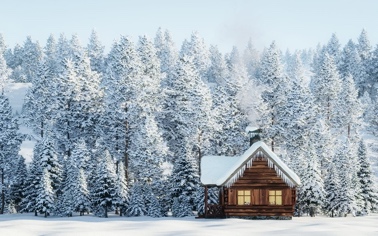 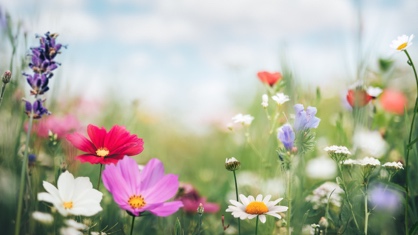 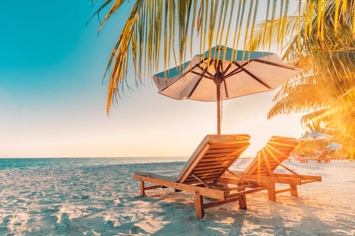 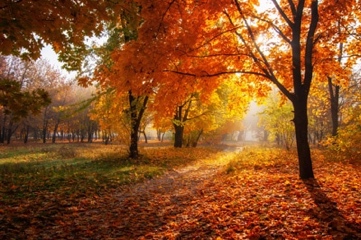            hiver		        	    printemps		           été 	                       automne         Winter		       	       spring 		        summer 	              autumn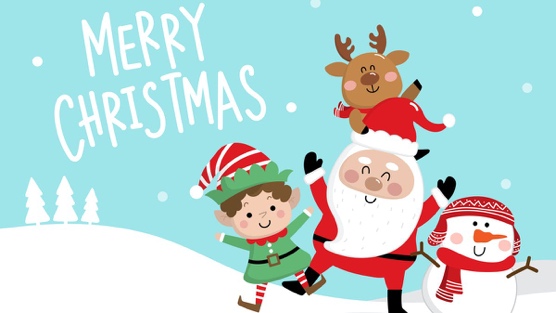 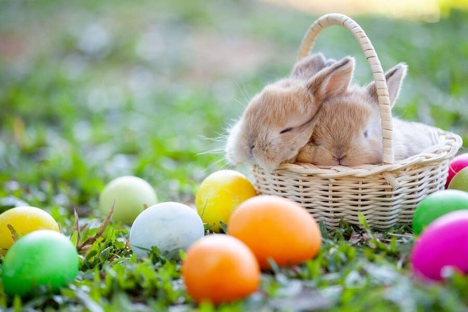 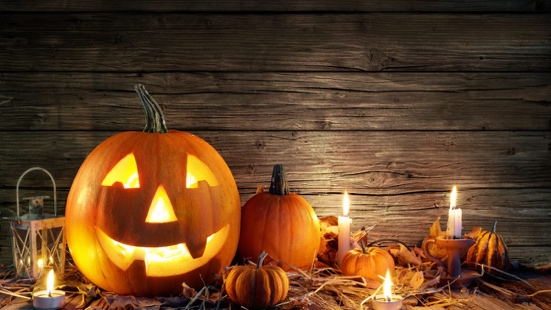 		Noël				      Pâcques			Halloween	      Christmas			        Easter			           HalloweenConditionnel - wouldThéorieEn anglais, comme en français, le conditionnel est la plupart du temps utilisé pour exprimer une action sous une condition. (Si je travaillais, j’aurais de bonnes notes). Mais il est également utilisé pour formuler une demande poliment. Exemple : Je veux ce top.		=>		Je voudrais ce top.Sa construction est toutefois différente en anglais : Alors qu’en français le conditionnel se forme avec des terminaisons ajoutées au radical du verbe, le conditionnel en anglais, lui, se forme de deux parties : l’auxiliaire « would », suivi de l’infinitif du verbe.Contrairement au français, cette forme est invariable et reste la même pour tous les pronoms. Exemples : 	(like)		I would like …		=> 		J’aimerais	(dance)	you would dance …	=>		Je danserais	(sing)		we would sing		=>		Nous chanterions	(buy)		They would buy		=>		Ils achèteraientComme avec beaucoup d’autres formes verbales, l’auxiliaire « would » est souvent contracté. Il se tansforme alors en « ‘d » .	(like)		I’d like			=> 		J’aimerais	(dance)	you’d dance		=>		Je danserais	(sing)		we’d sing			=>		Nous chanterions	(buy)		They’d buy			=>		Ils achèteraientAdjectif(français)Adjectif(anglais) Comparatif
(plus ... que)Superlatif(le plus …)grandbigbiggerThe biggestpetitsmallsmallerThe smallestbon marchécheapcheaperThe cheapestcherexpensivemore expensiveThe most expensivemerveilleuxwonderfullmore wonderfullThe most wonderfullincroyableincrediblemore incredibleThe most incrediblelundimardimercredijeudivendredisamedidimanchemondaytuesdaywednesdaythursdayfridaysaturdaysunday1-January2-February3-March4-April5-Mai6-June7-July8-August9-September10-October11-November12-December